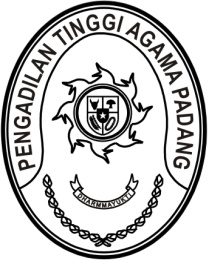 S  U  R  A  T      T  U  G  A  SNomor : W3-A/1710/OT.00/6/2022Menimbang 	: 	bahwa untuk meningkatkan kualitas pelayanan public dalan pelaksanaan tugas dan fungsi peradilan, Pengadilan Tinggi Agama Padang akan menyelenggaran kegiatan Diskusi Hukum Dilingkungan Pengadilan Tinggi Agama Padang, dipandang perlu menugaskan panitia pelaksana kegiatan tersebut;Dasar 	: 	1. 	Keputusan Ketua Pengadilan Tinggi Padang Nomor   
W3-A/1660/OT.00/VI/2022 tanggal 9 Juni 2022 tentang Pelaksana Kegiatan Diskusi Hukum Dilingkungan Pengadilan Tinggi Agama Padang Tahun 2022;		2.		Daftar Isian Pelaksanaan Anggaran Pengadilan Tinggi Agama 	Padang Nomor SP DIPA-005.04.2.401901/2022 tanggal 
17 November 2021;MEMBERI TUGASKepada 	: 	1.	Nama	: Drs. H. Syafri Amrul, M.H.I.			NIP	:	195804101987031006			Pangkat/Gol. Ru	:	Pembina Utama (IV/e)			Jabatan	:	Hakim Tinggi		2.	Nama	:	Drs. Bahrul Amzah, M.H.			NIP	:	195810201989031003			Pangkat/Gol. Ru	:	Pembina Utama (IV/e)			Jabatan	:	Hakim Tinggi		3.	Nama	:	Nora Oktavia, S.H.			NIP	:	197210101999032009			Pangkat/Gol. Ru	:	Penata Tk.I (III/d)			Jabatan	:	Panitera Pengganti		4.	Nama	:	Drs. H. Yusnedi			NIP	:	196008281987031003			Pangkat/Gol. Ru	:	Penata Tk.I (III/d)			Jabatan	:	Panitera Pengganti		5.	Nama	:	Drs. Hamzah			NIP	:	196202081992021001			Pangkat/Gol. Ru	:	Penata Tk.I (III/d)			Jabatan	:	Panitera Pengganti		6.	Nama	:	Aidil Akbar, S.E.			NIP	:	198708082006041001			Pangkat/Gol. Ru	:	Penata Muda Tk.I (III/b)			Jabatan	:	Pengelola Pengadaan Barang dan Jasa Pertama		7.	Nama	:	Muhammad Andi Purwanto, A.Md.T.			NIP	:	199404152020121004			Pangkat/Gol. Ru	:	Pengatur (II/c)			Jabatan	:	Pranata Komputer Pelaksana		8.	Nama	:	Winda Harza, S.H.			NIP	:	199501102019032006			Pangkat/Gol. Ru	:	Penata Muda (III/a)			Jabatan	:	Analis Perkara Peradilan 		8.	Nama	:	Doni Windra			Jabatan	:	PPNPN Untuk 	: 	Pertama	:	sebagai panitia kegiatan Diskusi Hukum Dilingkungan Pengadilan Tinggi Agama Padang pada tanggal 24 s.d. 25 Juni 2022 di Hotel Grand Bunda Jalan Ahmad Karim No.17 Benteng Ps Atas Kota Bukittinggi, Sumatera Barat;Kedua 	:  segala biaya yang timbul untuk pelaksanaan tugas ini dibebankan pada DIPA Pengadilan Tinggi Agama Padang Tahun Anggaran 2022.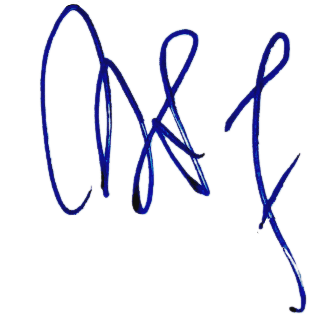 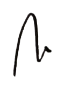 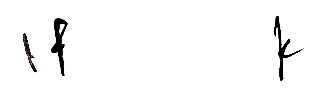 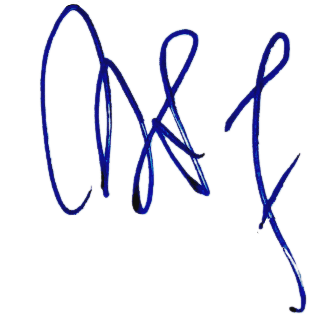 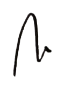 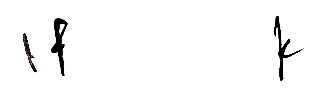 15 Juni 2022Ketua,Zein Ahsan